                                     РЕСПУБЛИКА КРЫМ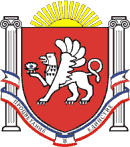 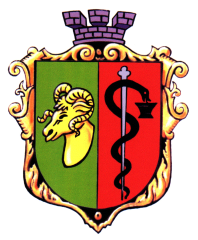 ЕВПАТОРИЙСКИЙ ГОРОДСКОЙ СОВЕТ
Р Е Ш Е Н И Е I созывСессия №6812.12.2017                                г. Евпатория                                        №1-68/14О ликвидации управления муниципального контроляадминистрации города Евпатории Республики Крым	В соответствии со статьями 61 – 63 Гражданского кодекса Российской Федерации, статьей 35 Федерального закона от 06.10.2003 № 131-ФЗ "Об общих принципах организации местного самоуправления в Российской Федерации", статьями 26, 27 Закона Республики Крым от 21.08.2014 № 54-ЗРК «Об основах местного самоуправления в Республике Крым», Уставом муниципального образования городской округ Евпатория Республики Крым,  с целью оптимизации деятельности администрации города Евпатории в сфере муниципального контроля,городской совет РЕШИЛ:Ликвидировать юридическое лицо – управление муниципального контроля администрации города Евпатории Республики Крым, созданное в форме муниципального казенного учреждения (ОГРН 2179102357454, местонахождение: 297408, Республика Крым, г. Евпатория, ул. Дмитрия Ульянова, дом 19 А).Создать ликвидационную комиссию юридического лица – управления муниципального контроля администрации города Евпатории Республики Крым – и утвердить председателем ликвидационной комиссии – заместителя начальника отдела комплексных проверок управления муниципального контроля администрации города Евпатории Республики Крым Белогурову Анну Анатольевну.Поручить администрации города Евпатории Республики Крым:3.1.	Утвердить порядок ликвидации юридического лица – управления муниципального контроля администрации города Евпатории Республики Крым;3.2.	Утвердить персональный состав ликвидационной комиссии управления муниципального контроля администрации города Евпатории Республики Крым;3.3.	Обеспечить проведение и финансирование мероприятий, связанных с ликвидацией юридического лица – управления муниципального контроля администрации города Евпатории Республики Крым.Настоящее решение вступает в силу со дня принятия и подлежит опубликованию в официальных средствах массовой информации, а также размещению на официальном сайте Правительства Республики Крым – http://rk.gov.ru в разделе: муниципальные образования, подраздел – Евпатория, а также на официальном сайте муниципального образования городской округ Евпатория Республики Крым – http://admin.my-evp.ru в разделе Документы, подраздел – Документы городского совета в информационно-телекоммуникационной сети общего пользования. Контроль за исполнением настоящего решения возложить на главу администрации города Евпатории Республики Крым Филонова А.В.Председатель Евпаторийского городского совета                                     О.В. Харитоненкоподлинник настоящего решения находится в Евпаторийском городском совете.Копия верна:Начальник отдела по организации работыЕвпаторийского городского совета	                                                                                           В.М. Смолкин